PEMERINTAH DESA CINAGARA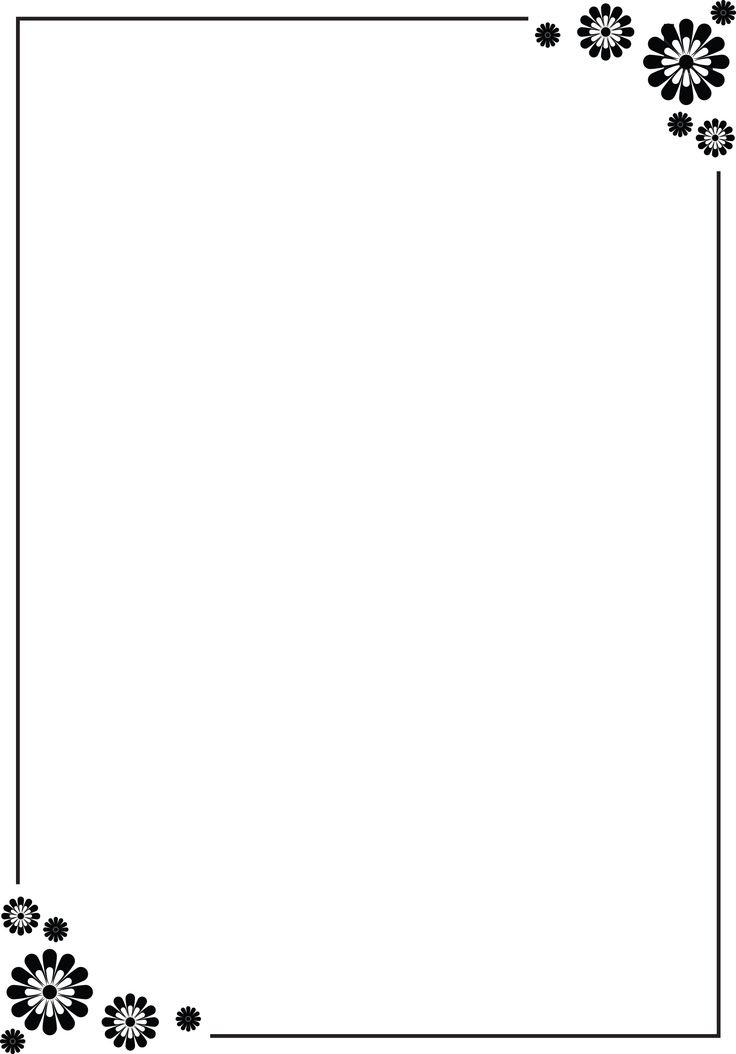 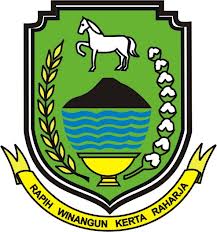 KECAMATAN LEBAKWANGI KABUPATEN KUNINGANJalan Raya Cinagara Nomor 1 Telepon (0232) 8911070e-mail pemerintahdesacinagara@gmail.com Kecamatan Lebakwangi Kabupaten Kuningan Kode Pos 45574VISI “MEWUJUDKAN DESA CINAGARA YANG MANDIRI DAN AMANAH: AMAN, MAJU, AGAMIS, NYAMAN, ASRI DAN HARMONIS TAHUN 2025”MISIMeningkatkan Keamanan dan Ketertiban Lingkungan Masyarakat Desa Cinagara melalui Sikap Santun, Bersatu, Gotong Royong, berpegang pada Prinsip Silih Asah, Silih Asih, dan Silih Asuh berdasarkan Pancasila dan Undang-Undang Dasar 1945;Membangun Tata Kelola Pemerintahan Desa yang Baik (Good Governance), Profesional, Akuntabel, Efektif, Partisipatif, Inovatif, Kolaboratif, Berkeadilan dan Demokratis melalui Kepemimpinan yang Amanah;Mewujudkan Masyarakat Cinagara yang Mandiri, Maju, Juara, Sejahtera, Sehat, Unggul, Dinamis, Berahlakul Karimah dan Melaksanakan Nilai-nilai Agama Islam dalam Kehidupan Sehari-hari; Meningkatkan Kesejahteraan Masyarakat Desa dan Kualitas Hidup Masyarakat, serta Penanggulangan Kemiskinan melalui Pemenuhan Kebutuhan Dasar, Pembangunan Sarana dan Prasarana Desa, Pengembangan Potensi Ekonomi Lokal, Dukungan terhadap Program Pemerintah dan Pemerintah Daerah serta Pemanfaatan Sumber Daya Alam dan Lingkungan Secara Berkelanjutan melalui SDGs Desa;Meningkatkan Sektor Pemberdayaan Masyarakat melalui Pembangunan Potensi dan Sumber Daya Manusia, Pembangunan Sarana Prasarana Pertanian, Ketahanan Pangan, Sarana Perekonomian, Sarana Pendidikan, Sarana Kesehatan, Sarana Olahraga, Energi, Informasi dan Teknologi, Pariwisata serta Pengembangan Kebudayaan di Desa; Menciptakan Penataan Kawasan Desa Cinagara yang Ramah Lingkungan, Ramah Perempuan dan Ramah Anak, Bersih, Nyaman, Indah, Asri, Harmonis dan Bersahaja.MOTTO JUANG“HIRUP RUKUN SAUYUNAN, KU GAWE NU RANCAGE”